RESOLUTIONof the Council of the Interparliamentary Assembly of the Member-States of theCommonwealth of Independent StatesOn the role of the Regional Commonwealth in the field of Communications in the formation of the regulatory framework of the Commonwealth of Independent States in the field of information and communication technologies The Council of the Interparliamentary Assembly decides: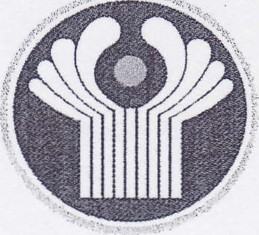 To take into account information on the role of the Regional Commonwealth in the field of Communications in the formation of the regulatory framework of the Commonwealth of Independent States in the field of information and communication technologies (attached).To positively evaluate the cooperation of the Regional Commonwealth in the field of Communications with the Interparliamentary Assembly of the CIS Member-States, noting the effective work of the IPA CIS Expert Council.З. To invite the Regional Commonwealth in the field of Communications to continue work on the formation of the regulatory framework of the Commonwealth of Independent States in the field of information and communication technologies.